SNAP水色模块安装步骤INSTALL SNAP and Plugins下载： Download Sentinel 1, 2A,2B  data:   https://scihub.copernicus.eu/dhus/Download Sentinel 3 data   ： https://scihub.copernicus.eu/s3/#/home  SNAP下载http://step.esa.int/main/download/Sentinel2 L2产品插件sen2cor：http://step.esa.int/main/third-party-plugins-2/sen2cor/Sentinel -3 水色插件c2rcc:  https://github.com/bcdev/s3tbx-c2rccGit网络协同工作工具：https://git-scm.com/Java编译环境：http://www.oracle.com/technetwork/java/javase/downloads/jdk8-downloads-2133151.htmlMaven3 windows系统下载binary zip 文件：https://maven.apache.org/download.cgiPython编译软件anaconda：https://www.anaconda.com/download/#downloadSEN2COR安装：由于SNAP的SEN2COR安装容易出错，建议先安装SEN2COR再安装C2RCC检查用户名是否有空格，Sen2cor安装中所有插件安装路径都不能有空格，通常空格会出现在用户名，所以特别注意。检查JAVA版本，如果有旧版本，先卸载安装jdk,  注意必须是jdk而不是jre，因为SNAP的c2rcc需要编译检查python，有则卸之，sen2cor默认anaconda作为python编译器运行anaconda.exe,其余操作都选择默认，安装目录需要仔细看一下，如果有空格括号的，尽量不要用。推荐安装到根目录C:\anaconda检查并更新anaconda，输入cmd，调出命令控制台cd  C:\ （切换去根目录）conda update conda （检查conda更新状态）（C:\>conda update condaUsing Anaconda Cloud api site https://api.anaconda.orgFetching package metadata: ....更新结果最后会显示如下：conda                                         4.2.9                                              py27_0)conda update anaconda（检查anaconda更新状态）(Using Anaconda Cloud api site https://api.anaconda.orgFetching package metadata: ....anaconda                                    4.2.0                                          np111py27)python（检查python安装情况）Python 2.7.12 |Anaconda 4.2.0 (64-bit)| (default, Jul 2 2016, 17:42:40)[GCC 4.4.7 20120313 (Red Hat 4.4.7-1)] on linux2删除sen2cor旧版本，很重要,一直重复操作，到红字显示未安装sen2cor为止。cmd（调出命令控制台）pip uninstall sen2cor安装Sen2cor将下载的sen2cor-2.3.1解压缩，打开解压缩后的文件夹，运行终端，如果无法在文件夹开打终端，cmd，然后用cd命令，打开sen2cor-2.3.1文件夹,终端最后是这样：C:\<文件夹路径>\sen2cor-2.3.1>输入安装命令python setup.py install安装完成，最后一步需要选择Sen2cor的安装目录，默认目录为C:\users\用户名\文件\sen2cor，这个路径在后续安装中，会因为语言/空格/标点/路径过长等各种理由，被SNAP拒绝，所以建议选择N，修改为C:\sen2cor修改并确认环境变量右键我的电脑——属性——高级系统设置（左侧最后一项）——高级选项（Advanced）——环境变量（Environment Variables）SEN2COR_HOME 应该为：C:\sen2cor(如果安装在根目录下) SEN2COR_BIN 应该为：C: \anaconda\Lib\site-packages\sen2cor-2.3.1-py2.7.egg\sen2cor（如果anaconda安装在根目录下）GDAL_DATA  应该为：C:\anaconda\Lib\site-packages\sen2cor-2.3.1-py2.7.egg\sen2cor\cfg\gdal_data（如果anaconda安装在根目录下）检查Sen2cor是否安装成功cmdL2A_Process –help运行SNAP，sen2cor插件设置Tools—Plugins—available plugins，勾选Sentinel-2 SEN2COR processor,点击Install再选择check for updates, 点击update，升级结束如果需要使用C2rcc，注意要勾选Sentinel2 /3 toolbox并升级到最新。Sen2cor插件变量管理Tools—Manage External Tools，选中Sen2cor—edit—system variables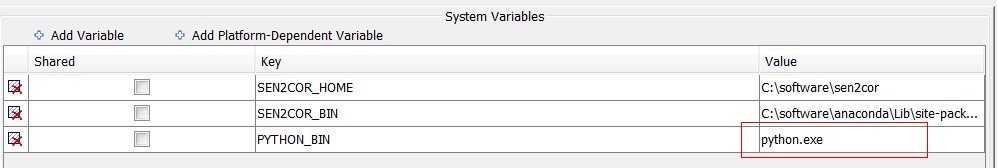 PYTHON_BIN修改为C:\anaconda\python.exe运行，Sen2Cor安装完毕！参考文件：Sen2cor软件使用手册：http://step.esa.int/thirdparties/sen2cor/2.3.1/[L2A-SUM]%20S2-PDGS-MPC-L2A-SUM%20[2.3.0].pdfC2RCC安装：安装jdk，检查JAVA安装，cmd调出控制台，输入C:\>java –version输出为：java version "1.8.0_121"
Java(TM) SE Runtime Environment (build 1.8.0_121-b07)
Java HotSpot(TM) Client VM (build 17.0-b17, mixed mode, sharing)配置JAVA环境变量：右键我的电脑——属性——高级系统设置（左侧最后一项）——高级选项（Advanced）——环境变量（Environment Variables）新增JAVA_HOME 应该为：C:\<安装目录>\Java\jdk1.8.0_121编辑PATH变量 将字符串  ; C:\<安装目录>\Java\jdk1.8.0_121\bin  加到系统变量path的最后安装MAVEN解压maven的apache-maven-3.3.9-bin.zip文件到指定文件夹，比如C:\software\apache-maven-3.3.9设置maven环境变量右键我的电脑——属性——高级系统设置（左侧最后一项）——高级选项（Advanced）——环境变量（Environment Variables）新增：M2_HOME         C:\software \apache-maven-3.3.9M2=%M2_HOME%\bin
MAVEN_OPTS=-Xms256m -Xmx512m编辑PATH变量 将字符串  ; %M2%  加到系统变量path的最后验证MAVEN安装cmd打开控制台cd C:\C:> mvn  --version显示应如下：Apache Maven 3.3.1 Java version: 1.8.1_121
Java home: C:\<安装目录>\Java\jre1.8.0_121\jre安装git并注册帐号下载c2rcc代码在git中新建一个项目，右键—open in  git shell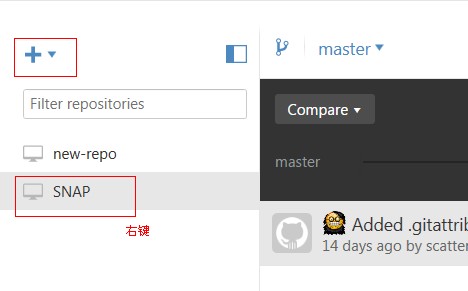 在gitshell里输入：> git clone https://github.com/bcdev/s3tbx-c2rcc.git （从gitshell 克隆代码）> cd s3tbx-c2rcc （打开代码所在文件夹）Mavn构建c2rcc插件项目>mvn package (用maven创建一个新项目)>mvn clean package如果出错，使用>mvn clean package –DskipTests==true这时，新建项目在github文件里创建了一个.nbm文件，路径如下：C:\<github安装路径>\GitHub\<github新建项目的名字，对照上图就是SNAP>\s3tbx-c2rcc\target\nbm\s3tbx-c2rcc-2.3.1.nbm也可以右键项目，open in explorer 查看在SNAP中安装c2rcc运行SNAP，Tools—Plugins—Downloaded—Add Files选择C:\<github安装路径>\GitHub\<github新建项目的名字，对照上图就是SNAP>\s3tbx-c2rcc\target\nbm\s3tbx-c2rcc-2.3.1.nbm点击Install，安装完成，关闭参考文章：http://wiki.jikexueyuan.com/project/maven/environment-setup.htmlhttps://github.com/bcdev/s3tbx-c2rcc